БАШKОРТОСТАН  РЕСПУБЛИКАҺЫ                                                  АДМИНИСТРАЦИЯ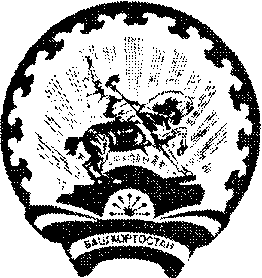              СТƏРЛЕБАШ РАЙОНЫ 				          СЕЛЬСКОГО  ПОСЕЛЕНИЯ         МУНИЦИПАЛЬ РАЙОНЫНЫҢ                                            САРАЙСИНСКИЙ СЕЛЬСОВЕТ             ҺАРАЙCА АУЫЛ СОВЕТЫ                                               МУНИЦИПАЛЬНОГО РАЙОНА                 АУЫЛ БИЛƏМƏҺЕ                                                          СТЕРЛИБАШЕВСКИЙ  РАЙОН                     ХАКИМИƏТЕ 		                                            РЕСПУБЛИКИ БАШКОРТОСТАН  453185, Стерлебаш районы,  Йелембет ауылы                                                               453185, Стерлибашевский район, с.Елимбетово  Парк урамы 5, тел.(34739) 2-63-40, 2-63-32		                                                 ул.Парковая 5, тел.(34739) 2-63-40, 2-63-32 Е-mail admsaraisa@rambler.ru                                                                                                                 Е-mail admsaraisa@rambler.ruКАРАР			       	                                        ПОСТАНОВЛЕНИЕ«08» июнь  2016 йыл                                  №59                  «08» июня 2016 годаО внесении изменений в постановление Администрации сельского поселения Сарайсинский сельсовет муниципального района Стерлибашевский район  №24-6 от 15.06.2012 года об утверждении административного регламента по предоставлению муниципальной услуги «Присвоение (уточнение) адресов объектам недвижимого имущества на территории сельского поселения Сарайсинский  сельсовет муниципального района Стерлибашевский район»         В соответствии с Федеральным законом от 06 октября 2003 года № 131- ФЗ «Об общих принципах организации местного самоуправления в Российской Федерации », согласно постановлению  Правительства Российской Федерации от 19.11.2014 года № 1221 « Об утверждении Правил присвоения, изменения и аннулирования адресов», Приказа Минфина России от 11.12.2014 г. № 146н «Об утверждении форм заявления о присвоении объекту адресации адреса или аннулировании его адреса, решения об отказе в присвоении объекту адресации адреса или аннулировании его адреса», администрация сельского  поселения Сарайсинский сельсовет муниципального района Стерлибашевский район Республики Башкортостан ПОСТАНОВЛЯЕТ:Внести изменения в Административный регламент предоставления муниципальной услуги «Присвоение (уточнение) адресов объектам недвижимого имущества на территории сельского поселения Сарайсинский  сельсовет муниципального района Стерлибашевский район» следующее изменение: Внести изменения в название муниципальной услуги «Присвоение (уточнение) адресов объектам недвижимого имущества » административного регламента:Изложить название в следующей редакции:Наименование муниципальной услуги «Присвоение и аннулирование адресов». Внести изменения в раздел 1. Общие положения Изложить пункт 1.2.1. в следующей редакции: 1.2.1. Муниципальную услугу предоставляет администрация сельского поселения Сарайсинский сельсовет муниципального района Стерлибашевский район Республики Башкортостан (далее - администрация). Оказание муниципальной услуги осуществляется в  присвоении и аннулировании адресов в отношении земельных участков, зданий, сооружений и объектов незавершенного строительства, помещений, а также в присвоении и аннулировании  наименований  элементам  планировочной  структуры и элементам улично-дорожной сети (далее – объекты адресации) на территории сельского поселения Сарайсинский сельсовет муниципального района Стерлибашевский район Республики Башкортостан .Изложить пункт 1.7. в следующей редакции: 1.7. Получателем муниципальной услуги (далее - Заявитель), имеющим намерение присвоить, аннулировать адрес объекту адресации, подтвердить имеющийся адрес, получить новый взамен ранее выданного адреса,                                                                                                                                                                                                            выступает собственник объекта адресации (юридические и физические лица) по собственной инициативе либо лицо, обладающее одним из следующих вещных прав на объект адресации:- право хозяйственного ведения;- право оперативного управления;- право пожизненно наследуемого владения;- право постоянного (бессрочного) пользования.Внести изменения в раздел 2. Стандарт предоставления муниципальной услуги4. Изложить пункт 2.1. в следующей редакции: 2.1. Наименование муниципальной услуги: «Присвоение и аннулирование адресов». 5. Изложить подпункт 2.6. в следующей редакции: 2.6. Результатом предоставления муниципальной услуги является выдача заявителю постановления о присвоении, аннулировании  адреса объекту адресации или адресной справки, как сведений из Информационной системы обеспечения градостроительной деятельности,  либо отказ в присвоении, аннулировании адреса объекту адресации.6. Изложить подпункт 2.6.1. в следующей редакции: 2.3.2 Аннулирование адреса объекта адресации осуществляется в случаях:а)   прекращения существования объекта адресации;б) отказа в осуществлении кадастрового учета объекта адресации по основаниям, указанным в пунктах 1 и 3 части 2 статьи 27 Федерального закона «О государственном кадастре недвижимости»;в)  присвоения объекту адресации нового адреса.Внести изменения в раздел 3. Состав, последовательность и сроки выполнения административных процедур (действий), требования к порядку их выполнения, в том числе особенности выполнения административных процедур (действий) в электронной форме7.Внести изменения в пункт 3.1.3.1. Заявление направляется заявителем (представителем заявителя) в Администрацию сельского поселения Сарайсинский сельсовет на бумажном носителе посредством почтового отправления с описью вложения и уведомлением о вручении или представляется заявителем лично или в форме электронного документа с использованием информационно-телекоммуникационных сетей общего пользования, в том числе федеральной государственной информационной системы "Единый портал государственных и муниципальных услуг (функций)" (далее - единый портал) или региональных порталов государственных и муниципальных услуг (функций) (далее - региональный портал), портала федеральной информационной адресной системы в информационно-телекоммуникационной сети "Интернет" (далее - портал адресной системы).Заявление представляется заявителем (представителем заявителя) в уполномоченный орган или многофункциональный центр предоставления государственных и муниципальных услуг, с которым уполномоченным органом в установленном Правительством Российской Федерации порядке заключено соглашение о взаимодействии.Перечень многофункциональных центров, с которыми уполномоченным органом в установленном Правительством Российской Федерации порядке заключено соглашение о взаимодействии, публикуется на официальных сайтах уполномоченных органов в информационно-телекоммуникационной сети "Интернет".Заявление представляется в уполномоченный орган или многофункциональный центр по месту нахождения объекта адресации.          3.2. К заявлению прилагаются следующие документы: а) правоустанавливающие и (или) правоудостоверяющие документы на объект (объекты) адресации;б) кадастровые паспорта объектов недвижимости, следствием преобразования которых является образование одного и более объекта адресации (в случае преобразования объектов недвижимости с образованием одного и более новых объектов адресации);в) разрешение на строительство объекта адресации (при присвоении адреса строящимся объектам адресации) и (или) разрешение на ввод объекта адресации в эксплуатацию;г) схема расположения объекта адресации на кадастровом плане или кадастровой карте соответствующей территории (в случае присвоения земельному участку адреса);д) кадастровый паспорт объекта адресации (в случае присвоения адреса объекту адресации, поставленному на кадастровый учет);е) решение органа местного самоуправления о переводе жилого помещения в нежилое помещение или нежилого помещения в жилое помещение (в случае присвоения помещению адреса, изменения и аннулирования такого адреса вследствие его перевода из жилого помещения в нежилое помещение или нежилого помещения в жилое помещение);ж) акт приемочной комиссии при переустройстве и (или) перепланировке помещения, приводящих к образованию одного и более новых объектов адресации (в случае преобразования объектов недвижимости (помещений) с образованием одного и более новых объектов адресации);з) кадастровая выписка об объекте недвижимости, который снят с учета (в случае аннулирования адреса объекта адресации по основаниям, указанным в подпункте "а" пункта 14 настоящих Правил);и) уведомление об отсутствии в государственном кадастре недвижимости запрашиваемых сведений по объекту адресации (в случае аннулирования адреса объекта адресации по основаниям, указанных в  пунктах 1 и 3 ч.2 ст. 27 ФЗ «О государственном кадастре недвижимости). Уполномоченные органы запрашивают документы, указанные в пункте 3.2 настоящего Регламента, в органах государственной власти, органах местного самоуправления и подведомственных государственным органам или органам местного самоуправления организациях, в распоряжении которых находятся указанные документы (их копии, сведения, содержащиеся в них).Заявители (представители заявителя) при подаче заявления вправе приложить к нему документы, указанные в пункте 3.2 настоящего Регламента, если такие документы не находятся в распоряжении органа государственной власти, органа местного самоуправления либо подведомственных государственным органам или органам местного самоуправления организаций.Документы, указанные в пункте 3.2 настоящего Регламента, представляемые в уполномоченный орган в форме электронных документов, удостоверяются заявителем (представителем заявителя) с использованием усиленной квалифицированной электронной подписи. Если заявление и документы, указанные в пункте 3.2. настоящего Регламента, представляются заявителем (представителем заявителя) в Администрацию сельского поселения Сарайсинский сельсовет лично, то Администрация сельского поселения Сарайсинский сельсовет выдает заявителю или его представителю расписку в получении документов с указанием их перечня и даты получения. Расписка выдается заявителю (представителю заявителя) в день получения уполномоченным органом таких документов.В случае, если заявление и документы, указанные в пункте 3.2  настоящего Регламента, представлены в уполномоченный орган посредством почтового отправления или представлены заявителем (представителем заявителя) лично через многофункциональный центр, расписка в получении таких заявления и документов направляется уполномоченным органом по указанному в заявлении почтовому адресу в течение рабочего дня, следующего за днем получения уполномоченным органом документовПолучение заявления и документов, указанных в пункте 3.2  настоящего Регламента, представляемых в форме электронных документов, подтверждается уполномоченным органом путем направления заявителю (представителю заявителя) сообщения о получении заявления и документов с указанием входящего регистрационного номера заявления, даты получения уполномоченным органом заявления и документов, а также перечень наименований файлов, представленных в форме электронных документов, с указанием их объема.Сообщение о получении заявления и документов, указанных в пункте 3.2.  настоящего Регламента, направляется по указанному в заявлении адресу электронной почты или в личный кабинет заявителя (представителя заявителя) в едином портале или в федеральной информационной адресной системе в случае представления заявления и документов соответственно через единый портал, региональный портал или портал адресной системы.Сообщение о получении заявления и документов, указанных в пункте 3.2. настоящего Регламента, направляется заявителю (представителю заявителя) не позднее рабочего дня, следующего за днем поступления заявления в уполномоченный орган.3.3.Срок предоставления услуги и принятия решения о присвоении объекту адресации  адреса или аннулировании его адреса, а также решение об отказе в таком присвоении или аннулировании принимаются Администрацией сельского поселения Сарайсинский сельсовет  в срок не более чем 18 рабочих дней со дня поступления заявления. В случае представления заявления через многофункциональный центр срок, указанный в пункте 3.1 настоящего Регламента, исчисляется со дня передачи многофункциональным центром заявления и документов, указанных в пункте 3.2  настоящего Регламента  (при их наличии), в администрацию сельского поселения Сарайсинский сельсовет»3.4.  Основанием для отказа в предоставлении услуги является: а) с заявлением о присвоении объекту адресации адреса обратилось лицо, не указанное в пунктах 1.7  настоящего  Регламента;б) ответ на межведомственный запрос свидетельствует об отсутствии документа и (или) информации, необходимых для присвоения объекту адресации адреса или аннулирования его адреса, и соответствующий документ не был представлен заявителем (представителем заявителя) по собственной инициативе;в) документы, обязанность по предоставлению которых для присвоения объекту адресации адреса или аннулирования его адреса возложена на заявителя (представителя заявителя), выданы с нарушением порядка, установленного законодательством Российской Федерации;г) отсутствуют случаи и условия для присвоения объекту адресации адреса или аннулирования его адреса, когда:   - когда объектами адресации являются один или несколько объектов недвижимого имущества, в том числе земельные участки, здания, сооружения, помещения и объекты незавершенного строительства.д) в отношении земельных участков: -без подготовки документации по планировке территории в отношении застроенной и подлежащей застройке территории в соответствии с Градостроительным кодексом Российской Федерации;- без выполнения в отношении земельного участка в соответствии с требованиями, установленными Федеральным законом "О государственном кадастре недвижимости", работ, в результате которых обеспечивается подготовка документов, содержащих необходимые для осуществления государственного кадастрового учета сведения о таком земельном участке, при постановке земельного участка на государственный кадастровый учет;е) в отношении зданий, сооружений и объектов незавершенного строительства в случаях:- без выдачи (получения) разрешения на строительство здания или сооружения;- без выполнения в отношении здания, сооружения и объекта незавершенного строительства в соответствии с требованиями, установленными Федеральным законом "О государственном кадастре недвижимости", работ, в результате которых обеспечивается подготовка документов, содержащих необходимые для осуществления государственного кадастрового учета сведения о таком здании, сооружении и объекте незавершенного строительства, при постановке здания, сооружения и объекта незавершенного строительства на государственный кадастровый учет (в случае, если в соответствии с Градостроительным кодексом Российской Федерации для строительства или реконструкции здания, сооружения и объекта незавершенного строительства получение разрешения на строительство не требуется);ж) в отношении помещений в случаях:- без подготовки и оформления в установленном Жилищным кодексом Российской Федерации порядке проекта переустройства и (или) перепланировки помещения в целях перевода жилого помещения в нежилое помещение или нежилого помещения в жилое помещение;- без подготовки и оформления в отношении помещения, в том числе образуемого в результате преобразования другого помещения (помещений) в соответствии с положениями, предусмотренными Федеральным законом "О государственном кадастре недвижимости", документов, содержащих необходимые для осуществления государственного кадастрового учета сведения о таком помещении.з) при присвоении адресов зданиям, сооружениям и объектам незавершенного строительства такие адреса не  соответствуют адресам земельных участков, в границах которых расположены соответствующие здания, сооружения и объекты незавершенного строительства.и)  нет единого адреса зданию или сооружению и  помещению, расположенному в таком здании или сооружению.-   Аннулирование адреса объекта адресации осуществляется в случаях: а) прекращения существования объекта адресации;б) отказа в осуществлении кадастрового учета объекта адресации по основаниям, указанным в пунктах 1 и 3 части 2 статьи 27 Федерального закона "О государственном кадастре недвижимости";в) присвоения объекту адресации нового адреса.- Аннулирование адреса объекта адресации в случае прекращения существования объекта адресации осуществляется после снятия этого объекта адресации с кадастрового учета, за исключением случаев аннулирования и исключения сведений об объекте адресации, указанных в частях 4 и 5 статьи 24 Федерального закона "О государственном кадастре недвижимости", из государственного кадастра недвижимости.- Аннулирование адреса существующего объекта адресации без одновременного присвоения этому объекту адресации нового адреса не допускается. - Аннулирование адресов объектов адресации, являющихся преобразуемыми объектами недвижимости (за исключением объектов адресации, сохраняющихся в измененных границах), осуществляется после снятия с учета таких преобразуемых объектов недвижимости. Аннулирование и повторное присвоение адресов объектам адресации, являющимся преобразуемыми объектами недвижимости, которые после преобразования сохраняются в измененных границах, не производится. 8.Настоящее  постановление обнародовать в здании Администрации  сельского поселения  Сарайсинский сельсовет и разместить на официальном сайте Администрации  сельского поселения Сарайсинский сельсовет муниципального района Стерлибашевский район Республики Башкортостан www. saraisa.ru.9. Контроль за исполнением настоящего постановления оставляю за собой.Глава сельского поселения                                                   А.С.ХасановВнести изменения в Приложение Административного регламента:Изложить Приложение 1 к административному регламенту в следующей редакции:Приложение № 1                                                                                                      к административному регламентуБлок-схема